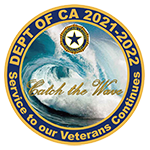 American Legion AuxiliaryDepartment of CaliforniaDistrict 28Music BulletinNovember 2021Hello Musicians,	Our Department Chairman, Donna Scott, has asked how we are using music in our meetings.If you have not already done so, please provide patriotic music for the openings or closings of your meetings. “God Bless America” or “America the Beautiful” are always good choices.Please feel free to reach out if you have any questions.Respectfully~RobinRobin FalkenbergD28 Music Chairman